Alexey VladimirovichExperience:Documents and further information:Good, reliable seaman.
Valid USA visa.
All certificates and documents according to SCTW.
Looking for job offers in offshore and tanker fleet.Position applied for: 3rd OfficerAdditional position applied for: 2nd OfficerDate of birth: 09.03.1989 (age: 28)Citizenship: UkraineResidence permit in Ukraine: YesCountry of residence: UkraineCity of residence: ChornomorskPermanent address: 1 May streetContact Tel. No: +38 (063) 207-23-27E-Mail: lexacrz@gmail.comSkype: lexacrz1U.S. visa: Yes. Expiration date 01.10.2018E.U. visa: NoUkrainian biometric international passport: YesDate available from: 15.02.2018English knowledge: GoodMinimum salary: 4000 $ per monthPositionFrom / ToVessel nameVessel typeDWTMEBHPFlagShipownerCrewing3rd Officer04.03.2017-27.06.2017STI WESTMINSTEROil Product Tanker50000MAN ME12203Marshall IslandsSti Westminster shipping companyMarstaff3rd Officer29.08.2016-05.12.2016STI WESTMINSTEROil Chemical Tanker50000MAN ME12203Marshall IslandsSti Westminster shipping companyMarstaff3rd Officer11.01.2016-08.04.2016CPO ENGLANDOil Chemical Tanker37313HYUNDAI B&W9480UKCPOMarstaff3rd Officer03.07.2015-17.10.2015CPO ENGLANDOil Chemical Tanker37313HYUNDAI B&W9480UKCPOMarstaff3rd Officer06.01.2015-10.03.2015INTREPID CANADAChemical Tanker16241MAN B&W6038Marshall IslandsBSMBSMJunior Officer16.12.2014-05.01.2015INTREPID CANADAChemical Tanker16241MAN B&W6038Marshall IslandsBSMBSMJunior Officer29.03.2014-24.06.2014INTREPID CANADAChemical Tanker16241MAN B&W6038Marshall IslandsBSMBSMDeck Cadet16.10.2013-29.03.2014INTREPID CANADAOil Chemical Tanker16241MAN B&W6038Marshall IslandsBSM CYPRUSBSM UKRAINE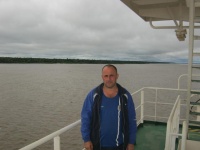 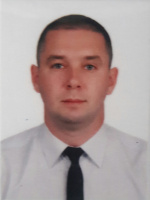 